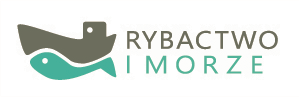 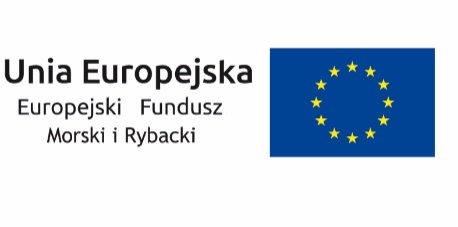 INSTRUKCJA WYPEŁNIANIA POŚWIADCZENIA KWALIFIKOWALNOŚCI PONIESIONYCH WYDATKÓW DLA PRIORYTETU IVUwagi ogólne:w poświadczeniu zawierane są tylko i wyłącznie kwoty wypłacone  beneficjentom rozliczone wnioskiem o płatność;kwoty przedstawione w poświadczeniu są weryfikowalne i zgodne z systemem informatycznym LIDER.Strona tytułowa:nazwa instytucji pośredniczącej;numer sporządzanego poświadczenia – kolejny numer nadawany jest na kolejny okres sporządzenia poświadczenia;rok obrachunkowy – wpisać daty, którego roku obrachunkowego dotyczy poświadczenie – rok obrachunkowy – definicję określa art. 2 pkt. 29 rozporządzenia 1303/2013okres sprawozdawczy – okres, za które sporządzane jest poświadczenie, np. od 01.01.2017 r. do 31.03.2017 r.aktualna decyzja Komisji – należy wpisać prawidłowy nr decyzji Komisji Europejskiej w sprawie zatwierdzenia PO RYBY 2014-2020;data decyzji Komisji – data wydanej aktualnej decyzji Komisji  w sprawie zatwierdzenia PO RYBY 2014-2020Poświadczenie:imię i nazwisko osoby reprezentującej instytucję pośredniczącą, upoważnioną do podpisania poświadczenia, ta sama osoba podpisuje całe poświadczenie;nazwa instytucji pośredniczącej;daty roku obrachunkowego – zgodne ze stroną tytułową;ogólna (unijne + krajowe) kwota kwalifikowalnych wydatków poniesionych przez beneficjentów, narastająco w roku obrachunkowym, kwota z dokładnością dwóch miejsc po przecinku;data końcowa okresu, za które sporządzane jest poświadczenie.Tabela nr 1:zestawienie zawiera operacje rozliczone przez beneficjenta wnioskiem o płatność, w tym również płatności zaliczkowe rozliczone przez beneficjenta wnioskiem o płatność;płatności ujęte w zestawieniu uwzględniają zwroty bankowe, które pomniejszają wydatki, przedstawia się je ze znakiem „-„zestawienie zawiera również wystawione i zrealizowane zlecenia płatności rozliczające zaliczki na kwotę „0,00”; numer wniosku beneficjenta o płatność - numer wniosku nadany przez SWdata zatwierdzenia wniosku o płatność – data uznania wniosku za kompletny i poprawny;nr zlecenia płatności – jeden nr zlecenia płatność bez podziału na część unijną czy krajową;data realizacji płatności –data przelewu wykonanego przez ARiMR lub BGK zgodna z systemem informatycznym LIDER;środki UE – kwota środków wypłaconych beneficjentowi w części UE;krajowe środki publiczne  – kwota środków wypłaconych beneficjentowi w części budżetu kraju;udział własny beneficjenta – kwota środków kwalifikowalnych własnych beneficjenta rozliczonych wnioskiem o płatność;środki ogółem – suma środków UE + krajowe środki publiczne+ udział własny beneficjenta.